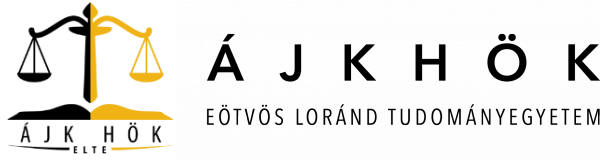 Alelnöki beszámoló2017. NYÁRLipták Laura - Külügyekért felelős alelnökELTE Állam-és Jogtudományi Kar Hallgatói ÖnkormányzatErasmus 2017/2018Az Erasmus+ program keretében megpályázható tanulmányút és szakmai gyakorlat minden évben nem csupán a Nemzetközi Iroda, de az ÁJK HÖK külügyekért felelős bizottságának és alelnökének is a legnagyobb jelentőséggel bíró projektje. Bár a tavaszi vizsgaidőszak végeztével a tanév lezárul, az Erasmus nyertes pályázóinak, valamint a karunk Erasmus koordinátorának csak ekkor a kezdődik egy igen sok odafigyelést és ügyintézést igénylő időszak. Ebben az időszakban igyekeztem én - legjobb tudásom szerint - a programban résztvevő Erasmus hallgatók segítségére lenni. Ez egy folyamatos jelenlétet igénylő munka volt, amelyben bármilyen típusú elakadáskor számíthattam karunk koordinátorának, Dalnoki Brigittának a segítségére. A jelentkezők (és nyertes pályázók) számával abszolút elégedett vagyok, mivel a számok a tavalyi pályázati időszakhoz képest a másfélszeresükre növekedtek. A hallgatók kiutazása előtti ügyintézés szakaszát problémáktól mentesnek értékelem.A gördülékenyebb kommunikáció és információáramlás érdekében helyettesem, Keczeli Péterrel segítségével létrehoztunk egy Facebook csoportot a 217/2018-as tanévben kiutazó hallgatóknak. Úgy gondoltuk, ez a leghatékonyabb módja a kétoldalú kommunikációnak.VizsgaidőszakAz Erasmus-hallgatók számára létezik egy külön vizsgaidőszak (ez az őszi szemesztert külföldön töltött hallgatóknak március hónapban, a tavaszi szemesztert külföldön töltött hallgatóknak pedig szeptember hónapban zajlik), sok hallgató dönt úgy, hogy a vizsgáik egy részét már a rendes vizsgaidőszakban leteszi. Erre természetesen csak akkor van lehetőség, ha a külföldi fogadóintézmény tanrendje lehetővé teszi, hogy a hallgatók erre az időszakra (már) hazaérkezzenek, tehát külföldön nincsenek erre az időszakra megadott kötelezettségeik. Egyáltalán nem ritka, hogy az Erasmus-hallgatók élnek ezzel a lehetőséggel, így a vizsgaidőszak folyamán foglalkoztam az ezzel kapcsolatban felmerült problémákkal is. Igyekeztem mindig hatékony megoldást találni, legyen szó akármilyen, a vizsgákkal és Erasmus-hallgatóként rendelkezésükre álló lehetőségekkel kapcsolatban felmerülő problémákról.Egyéb lehetőségek népszerűsítéseKarunkon jelenleg két idegennyelvű (egy francia, valamint egy német) képzésre van lehetősége a hallgatóknak. Ezek a részképzések kiváló lehetőséget nyújtanak azon hallgatók számára, akik szeretnének a tanulmányaik során idegen nyelven tapasztalatot és/vagy diplomát szerezni, de valamilyen oknál fogva úgy döntenek, hogy nem utaznak ki külföldre az itthoni képzésük időtartama alatt. Ahhoz, hogy ez a két lehetőség a jövőben is megmaradhasson és kielégíthesse az érintett hallgatók igényeit, minden évben a megfelelő számú jelentkezőre van szükség. Ennek érdekében bemutattam a két idegennyelvű részképzést, valamint a felmerülő kérdésekre válaszoltam az érdeklődő hallgatóknak.EHÖK Külügyi Bizottsági ülésA rendkívüli bizottsági ülést augusztus 7-én délutánra hívta össze Dunka Sarolta, az EHÖK külügyekért felelős alelnöke. A napirendi pontok között kiemelt fontosságú volt a szociális kiegészítő támogatás módosítása, a kiutazási támogatás elfogadása, illetve az EHKB ügyrendjének módosítása. Erasmus PótpályázatJelenleg is zajlik, pontosan szeptember 28-ig tart az Erasmus pótpályázati időszak, melynek során megpályázhatók a főpályázati időszak alatt be nem töltött szerződéses helyek. Ebben az időszakban a legfőbb feladatom az érdeklődő hallgatók minél gyorsabb és hatékonyabb informálása. A legfőbb cél, hogy a lehető legtöbb fennmaradó helyet betöltsék, ezért törekszem egy intenzívebb felhívó kampányra. Erre nagyszerű lehetőség nyílik az Erasmus7 során, melynek keretében megrendezésre kerül egy tájékoztató előadás és egy élménybeszámoló jellegű kötetlen beszélgetés, amelynek a lényege, hogy az érdeklődő hallgatók kötetlen társalgás formájában tehetnek fel kérdéseket olyanoknak, akik már részt vettem az Erasmus+ programban. JuttatásAz alelnöki munkámért közéleti ösztöndíjban részesültem.Bármilyen, a Hallgatói Önkormányzattal és a Külügyi Bizottsággal kapcsolatos kérdéseiteket szívesen fogadom a kulugy@ajkhok.elte.hu vagy a lauraliptak@caesar.elte.hu e-mail címeken.Lipták Laura
ELTE ÁJK HÖK
Külügyekért felelős alelnök